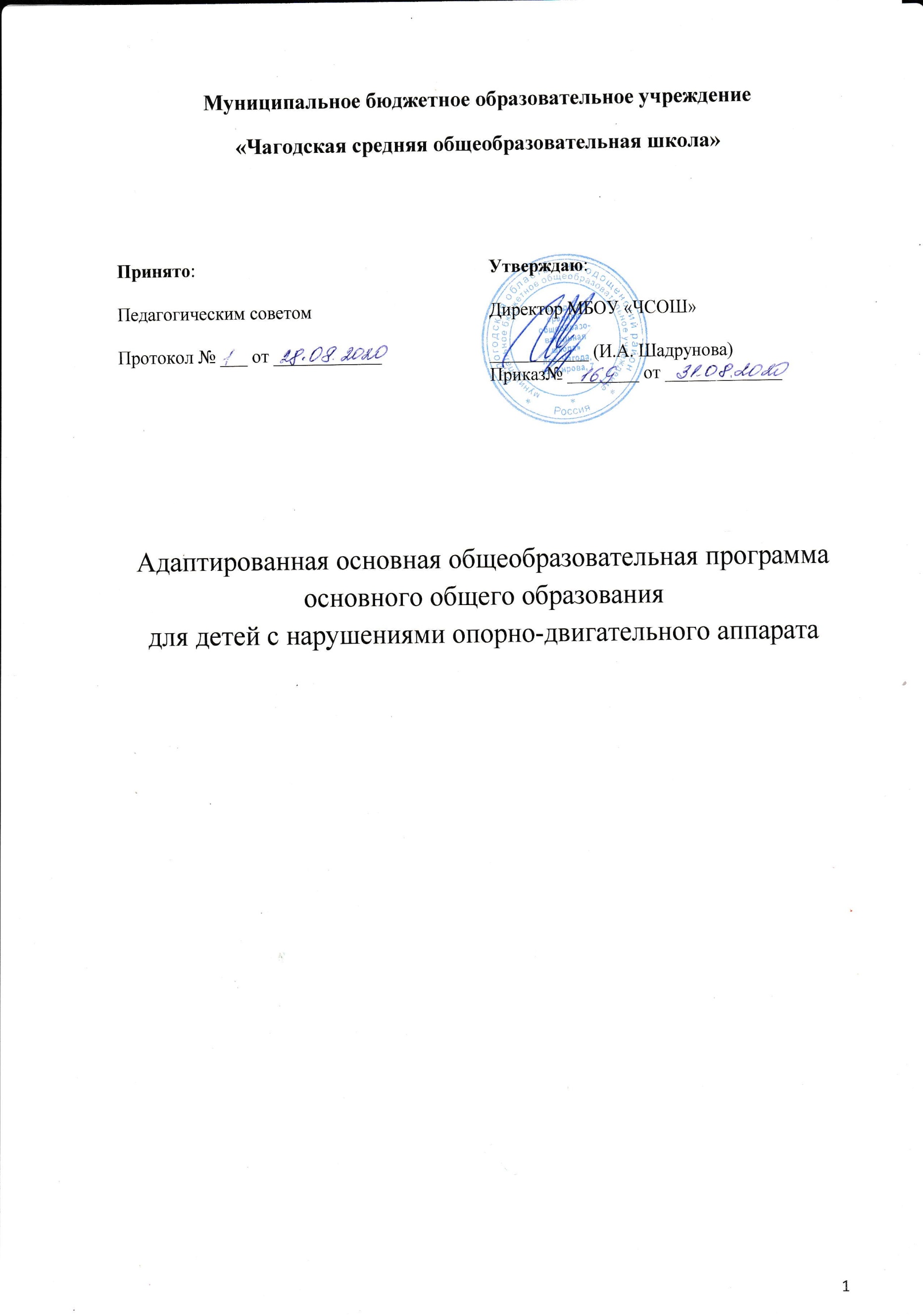 ОБЩИЕ ПОЛОЖЕНИЯ	31.	ЦЕЛЕВОЙ	РАЗДЕЛ	АДАПТИРОВАННОЙ	ОБЩЕОБРАЗОВАТЕЛЬНОЙПРОГРАММЫ ОБЩЕГО ОБРАЗОВАНИЯ ДЛЯ ОБУЧАЮЩИХСЯ С НАРУШЕНИЯМИОПОРНО-ДВИГАТЕЛЬНОГО АППАРАТА	51.1.	Пояснительная записка	51.2. Планируемые результаты освоения учащимися адаптированной общеобразовательной  программы основного общего образования для детей с нарушениями опорно-двигательного аппарата…………………………………………………………………………………………… 12         1.3. Система оценки достижения планируемых результатов освоения адаптированной             общеобразовательной программы основного общего образования для детей с нарушениямиопорно-двигательного аппарата	16СОДЕРЖАТЕЛЬНЫЙ РАЗДЕЛ АДАПТИРОВАННОЙ ОБЩЕОБРАЗОВАТЕЛЬНОЙ ПРОГРАММЫ ОСНОВНОГО ОБЩЕГО ОБРАЗОВАНИЯ ДЛЯ ОУБУЧАЮЩИХСЯ СНАРУШЕНИЯМИ ОПОРНО-ДВИГАТЕЛЬНОГО АППАРАТА	182.1. Программа формирования универсальных учебных действий АООП ООО обучающихся сНОДА	192.2.	Рабочие программы учебных предметов, курсов, внеурочной деятельности	192.3.	Программа духовно-нравственного развития, воспитания обучающихся	192.4.	Программа формирования экологической культуры, здорового и безопасного образажизни соответствует ООП ООО Школы.	202.5.	Программа коррекционной работы	203.	ОРГАНИЗАЦИОННЫЙ РАЗДЕЛ АООП ООО	293.1.	Учебный план АООП ООО для обучающихся с НОДА	293.2.	Календарный учебный график	303.3.	Система условий реализации АООП ООО	31ОБЩИЕ ПОЛОЖЕНИЯАдаптированная общеобразовательная программа основного общего образования для обучающихся 5-9 классов с нарушениями опорно-двигательного аппарата (далее АООП) разработана коллективом педагогов Муниципального бюджетного  общеобразовательного учреждения «Чагодская средняя общеобразовательная школа».АООП ООО для обучающихся с НОДА МБОУ «ЧСОШ» представляет собой комплекс взаимосвязанных программ, каждая из которых является самостоятельной составляющей обеспечивающей духовно-нравственное, социальное, интеллектуальное и общекультурное личностное направления развития обучающихся начального общего образования.Реализация АООП ООО для обучающихся с НОДА предусматривает создание специальных условий обучения и воспитания, позволяющих учитывать индивидуальные возможности на основе особенностей психофизического развития, что поможет обеспечить социальную адаптацию и коррекцию нарушения развития обучающихся с ограниченными возможностями здоровья (далее - ОВЗ).При разработке адаптированной образовательной программы использована структура и основные требования к программе, изложенные в Стандарте основного общего образования и примерной основной образовательной программы основного общего образования.Основанием для разработки явились следующие нормативно-правовые документы:- Федеральный закон Российской Федерации «Об образовании в Российской Феде-рации» от 29 декабря 2012 года № 273-ФЗ, вступившим в силу с 01 сентября 2013 г.Конвенция о правах ребёнка.Федеральный государственный образовательный стандарт основного общего об-разования, утвержденный приказом Министерства образования и науки от 17 декабря 2010 г. № 1897. (с изменениями – приказ от 29.12.14 №1644).Федеральный закон Российской Федерации от 29 декабря 2012 г. N 273-ФЗ «О социальной защите инвалидов в Российской Федерации» - Закон Российской федерации от 24 ноября 1995 г. N 181-ФЗ с дополнениями и изменениями.Приказ Министерства образования и науки Российской Федерации от 30.08.2013 №1015 «Об утверждении порядка организации и осуществления образовательной деятель-ности по основным общеобразовательным программам – образовательным программам начального общего, основного общего и среднего общего образования».Концепция духовно - нравственного развития и воспитания личности гражданинаРоссии.Примерная основная образовательная программа основного общего образования, внесенная в государственный реестр (протокол от 8 апреля 2015 г. № 1/15).Санитарно-эпидемиологические правила и нормативы (Постановлением Главного государственного санитарного врача Российской Федерации от 10.07.2015 № 26 утвер-ждены санитарно-эпидемиологические требования к условиям и организации обучения и воспитания в организациях, осуществляющих образовательную деятельность по адаптиро-ванным основным общеобразовательным программам для обучающихся с ограниченными возможностями здоровья (СанПиН 2.4.2.3286-15).СанПин 2.4.2.3286-15 «Санитарно-эпидемиологические требования к условиям и организации обучения и воспитания в организациях, осуществляющих образовательную деятельность по адаптированным основным образовательным программам для обучаю-щихся с ОВЗ», утвержденный постановлением Главного государственного санитарного врача Российской Федерации от 10.07.2015 № 26.Устав МБОУ «ЧСОШ».данной Адаптированной программе учтены специфика образовательного процесса в МБОУ «ЧСОШ», образовательные потребности и запросы участников образовательного процесса, особенности психофизического развития и возможности учащихся школы.Адаптированная программа является локальным нормативным документом школы, содержательной и критериальной основой для разработки учебного плана, плана воспитательной работы, адаптированных рабочих программ педагогов по учебным предметам. Она является нормативно-управленческим документом, моделью организации обучения, характеризующей специфику содержания образования и особенности организации учебно-воспитательного процесса МБОУ «ЧСОШ» для обучающихся с особыми образовательными потребностями, нарушениями опорно-двигательного аппарата.С учетом потребностей и возможностей, учащихся образование может быть получено в очной форме форме. Также основное общее образование может быть получено и вне Школы, в форме семейного образования с применением электронного обучения и дистанционных образовательных технологий, предусмотренных действующими нормативными актами. Допускается сочетание указанных форм освоения общеобразовательных программ. Для всех форм получения образования в рамках конкретной основной общеобразовательной программы действует единый федеральный государственный образовательный стандарт. Срок реализации программы составляет пять лет, который соответствует освоению основного общего уровня образования.АООП ООО обучающихся с НОДА содержит три раздела: целевой, содержательный и организационный.Целевой раздел определяет общее назначение, цели и планируемые результаты реализации АООП ООО обучающихся с НОДА, а также способы определения достижения этих целей и результатов. Целевой раздел включает пояснительную записку; планируемые результаты освоения обучающимися с НОДА АООП ООО; систему оценки достижения планируемых ре-зультатов освоения программы.Содержательный раздел определяет общее содержание ООО обучающихся с НОДА и включает направления и содержание программы коррекционной работы, ориентированную на достижение личностных, предметных и метапредметных результатов.Организационный раздел включает учебный план ООО; систему специальных условий реализации АООП ООО обучающихся с НОДА.Программа адресована педагогическим работникам, обучающих детей с ОВЗ: учителям-предметникам, классным руководителям, педагогу-психологу и социальному педагогу, педагогам, реализующим программы внеурочной деятельности.Адаптированная программа определяет:приоритеты, качество содержания и реализации основного общего образования в школе, его организационные и методические аспекты на уровне основного общего образования;коррекцию отклонений в развитии средствами образования детей с НОДА, их социально-психологическую реабилитацию для последующей интеграции в старшие общеобразовательные классы;цели, задачи и направления развития образовательного процесса;регламентацию всех видов образовательной деятельности участников образовательного процесса, в том числе систему оценки результатов её освоения учащимися.ЦЕЛЕВОЙ РАЗДЕЛ АДАПТИРОВАННОЙ ОБЩЕОБРАЗОВАТЕЛЬ-НОЙ ПРОГРАММЫ ОБЩЕГО ОБРАЗОВАНИЯ ДЛЯ ОБУЧАЮЩИХСЯ С НАРУ-ШЕНИЯМИ ОПОРНО-ДВИГАТЕЛЬНОГО АППАРАТА1.1.	Пояснительная запискаАдаптированная программа адресована:Учащимся и родителям:для информирования о целях, содержании, организации и предполагаемых резуль-татах деятельности ОУ;для определения сферы ответственности за достижение результатов школы, роди-телей и учащихся и возможностей для взаимодействия;Учителям:для углубления понимания смыслов образования и в качестве ориентира в практической образовательной деятельности, соответствии с которым должны осуществлять учебный процесс.Администрации:для координации деятельности педагогического коллектива по выполнению требований к результатам и условиям освоения учащимися образовательной программы;для регулирования взаимоотношений и ответственности субъектов образовательного процесса (педагогов, учеников, родителей) за качество образования.Выбор приоритетных направлений работы школы, определение цели и задач деятельности педагогического коллектива с детьми с ОВЗ определяется в зависимости от специфических характеристик образовательного пространства школы, а именно:социальным заказом на обеспечение образовательных услуг для обучающихся с ограниченными возможностями здоровья;индивидуальными возможностями, способностями и интересами обучающихся с НОДА и их родителей; реальным состоянием физического и нравственного здоровья обучающихся; необходимостью поддерживать и развивать здоровый образ жизни;необходимостью активизировать становление ценностных ориентаций обучающихся через систему воспитания, обеспечивающую содержательный образовательно-культурный досуг.Таким образом, организация инклюзивного образования в МБОУ «ЧСОШ» строится на принципах личностно-ориентированной педагогики, гуманизации образования и вариативности содержания образования.В данной адаптированной образовательной программе формируются следующие приоритетные направления деятельности педагогического коллектива:осуществление обучения и воспитания личности, способной адаптироваться к социуму, найти свое место в жизни; сознающей ответственность перед семьей, обществом и государством, уважающей права, свободы других граждан, Конституцию и законы, способной к взаимопониманию и сотрудничеству между людьми; обеспечение непрерывности начального общего, основного общего  образования;обеспечение мер, повышающих эффективность социальной адаптации обучающихся; создание условий для сохранения и укрепления физического и нравственного здоровья обучающихся.Приоритетные направления в деятельности школы в вопросах инклюзивного образования могут быть реализованы лишь при четком, взаимодополняющем взаимодействии основных структурных блоков:педагогическая работа, обеспечивающая базовое образование в соответствии с требованиями образовательных программ;психологическая работа, обеспечивающая коррекционную направленность обучения и воспитания и комфортность обучающихся в рамках образовательного пространства школы; воспитательная работа, обеспечивающая становление ценностных ориентаций личности;внедрение здоровьесберегающих технологий, обеспечивающих формирование стереотипа здорового образа жизни.Программа направлена на обеспечение:равных возможностей получения качественного основного общего образования;духовно-нравственного развития и воспитания обучающихся при получении основного общего образования, становление их гражданской идентичности как основы развития гражданского общества;преемственности основных образовательных программ начального, основного и среднего общего образования;доступности получения качественного основного общего образования, достижение планируемых результатов освоения основной образовательной программы основного общего образования всеми учащимися, в том числе детьми-инвалидами и детьми с ОВЗ;установление требований к воспитанию и социализации учащихся как части образовательной программы и соответствующему усилению воспитательного потенциала школы, обеспечению индивидуализированного психолого-педагогического сопровождения каждого обучающегося, формированию образовательного базиса, основанного не только на знаниях, но на соответствующем культурном уровне развития личности, созданию необходимых условий для ее самореализации;эффективного сочетания урочных и внеурочных форм организации учебных занятий, взаимодействия всех участников образовательных отношений;организацию интеллектуальных и творческих соревнований, научно-технического творчества, проектной и учебно-исследовательской деятельности;социальное и учебно-исследовательское проектирование, профессиональная ориентация учащихся при поддержке педагогов, педагогов-психологов, социальных педагогов.сохранение и укрепление физического,  психологического и социального здоровья учащихся, обеспечение их безопасности.Целью адаптированной образовательной программы является создание условий для формирования у обучающихся с НОДА базовых навыков самообразования, самоорганизации, самоопределения, самовоспитания, обеспечивающих готовность к освоению содержания основного и полного общего среднего образования, раскрытие интеллектуальных и творческих возможностей личности учащихся обучающихся с НОДА через освоение фундаментальных основ общего образования.Задачи программы:Создавать условия для формирования внутренней позиции школьника и адекватной мотивации учебной деятельности.Обеспечивать условия для сохранения и укрепления здоровья учащихся.Развивать коммуникативные качества личности школьника.Способствовать совершенствованию регулятивных и познавательных учебных действий обучающихся с НОДАПсихолого-педагогическая характеристика обучающихся с НОДА с нарушениями опорно-двигательного аппаратаКатегория детей с нарушениями опорно-двигательного аппарата - неоднородная по составу группа школьников. Группа обучающихся с НОДА объединяет детей со значительным разбросом первичных и вторичных нарушений развития. Отклонения в развитии у детей с такой патологией отличаются значительной полиморфностью и диссоциацией в степени выраженности. В зависимости от причины и времени действия вредных факторов отмечаются следующие виды патологии опорно-двигательного аппарата. По типологии двигательных нарушений, предложенной И.Ю. Левченко, О.Г. Приходько, выделяются:Заболевания нервной системы: детский церебральный паралич, полиомиелит.Врожденная патология опорно-двигательного аппарата: врожденный вывих бедра, кривошея, косолапость и другие деформации стоп, аномалии развития позвоночника (сколиоз), недоразвитие и дефекты конечностей, аномалии развития пальцев кисти, артрогрипозы.Приобретенные заболевания и повреждения опорно-двигательного аппарата: травматические повреждения спинного мозга, головного мозга и конечностей, полиартрит, заболевания скелета (туберкулез, опухоли костей, остеомиелит), системные заболевания скелета (хондродистрофия, рахит).В других классификациях, дополнительно к перечисленным,  выделяется группа нарушений опорно-двигательного аппарата наследственной патологии с прогрессирующими мышечными атрофиями (миопатия Дюшена, амиотрофия Верднига-Гофмана и др.). Для организации психолого-педагогического сопровождения ребѐнка обучающихся с НОДА в образовательном процессе, задачами которого являются правильное распознавание наиболее актуальных проблем его развития, своевременное оказание адресной помощи и динамическая оценка её результативности, необходимо опираться на типологию, которая должна носить педагогически ориентированный характер. В настоящей программе предлагается типология, основанная на оценке сформированности познавательных и социальных способностей у детей с нарушениями опорно-двигательного аппарата:Первая  группа: дети с нарушениями функций опорно - двигательного аппарата различного этиопатогенеза, передвигающиеся самостоятельно или с ортопедическими средствами, имеющие нормальное психическое развитие и разборчивую речь. Достаточное интеллектуальное развитие у этих детей часто сочетается с отсутствием уверенности в себе, с ограниченной самостоятельностью, с повышенной внушаемостью. Личностная незрелость проявляется в наивности суждений, слабой ориентированности в бытовых и практических вопросах жизни.Вторая группа: дети с лёгким дефицитом познавательных и социальных способностей, передвигающиеся при помощи ортопедических средств или лишенные возможности самостоятельного передвижения, имеющие нейросенсорные нарушения в сочетании с ограничениями манипулятивной деятельности и дизартрическими расстройствами разной степени выраженности. Задержку психического развития при ДЦП чаще всего характеризует благоприятная динамика дальнейшего умственного развития детей. Они легко используют помощь взрослого при обучении, у них достаточное, но несколько замедленное усвоение нового материала. При адекватной коррекционно-педагогической работе дети часто догоняют сверстников в умственном развитии.Третья группа: дети с двигательными нарушениями разной степени выраженности легкой степенью интеллектуальной недостаточности, осложненными нейросенсорными нарушениями, а также имеющие дизартрические нарушения и системное недоразвитие речи. У детей с умственной отсталостью нарушения психических функций чаще носят тотальный характер. На первый план выступает недостаточность высших форм познавательной деятельности-абстрактно-логического мышления и высших, прежде всего гностических, функций. При сниженном интеллекте особенности развития личности характеризуются низким познавательным интересом, недостаточной критичностью. В этих случаях менее выражено чувство неполноценности, но отмечается безразличие, слабость волевых усилий и мотивации.Четвертая группа:
дети имеют тяжёлые опорно-двигательные нарушения неврологического генеза и, как следствие, полную или почти полную зависимость от посторонней помощи в передвижении, самообслуживании и предметной деятельности. Большинство детей этой группы не могут самостоятельно удерживать своё тело в сидячем положении. Спастичность конечностей часто осложнена гиперкинезами. Процесс общения затруднен в связи с несформированностью языковых средств и рече моторных функций порождения экспрессивной речи. Степень умственной отсталости колеблется от выраженной до глубокой. Дети данной группы с менее выраженным интеллектуальным недоразвитием имеют предпосылки для формирования представлений, умений и навыков, значимых для социальной адаптации детей. Так, у большинства детей проявляется интерес к общению и взаимодействию, что позволяет обучать детей пользоваться невербальными средствами коммуникации (жесты, мимика, графические изображения и др.); наличие отдельных двигательных действий (захват, удержание предмета, контролируемые движения шеи и др.), создаѐт предпосылки для обучения детей выполнению доступных операций самообслуживания и предметно-практической деятельности.Таким образом, вследствие неоднородности состава детей с нарушениями опорно-двигательного аппарата диапазон различий в требуемом уровне и содержании их школьного образования предполагает их образовательную дифференциацию, которая может быть реализована на основе вариативности стандарта, заложенного в ФГОС.Данная программа предназначена для обучающихся 1 группы, передвигающихся самостоятельно и имеющим сохранный интеллект, нормальное психическое развитие и разборчивую речь.Особые образовательные потребности обучающихся  с нарушениями опорно-двигательного аппарата.Особые образовательные потребности у детей с нарушениями опорно-двигательного аппарата задаются спецификой двигательных нарушений, а также спецификой нарушения психического развития, и определяют особую логику построения учебного процесса, находят своѐ отражение в структуре и содержании образования. Наряду с этим можно выделить особые по своему характеру потребности, свойственные всем обучающимся обучающихся с НОДА:обязательность непрерывности коррекционно-развивающего процесса, реализуемого, как через содержание образовательных областей, так и в процессе индивидуальной работы; введение в содержание обучения специальных разделов, не присутствующих в Программе, адресованной традиционно развивающимся сверстникам;  использование специальных методов, приѐмов и средств обучения (в том числе специализированных компьютерных и ассистивных технологий), обеспечивающих реализацию «обходных путей» обучения;индивидуализация обучения ;наглядно-действенный характер содержания образования и упрощение системы учебно-познавательных задач, решаемых в процессе образования; специальное обучение «переносу» сформированных знаний и умений в новые ситуации взаимодействия с действительностью;специальная помощь в развитии возможностей вербальной и невербальной коммуникации;коррекция произносительной стороны речи;освоение умения использовать речь по всему спектру коммуникативных ситуаций (задавать вопросы, договариваться, выражать свое мнение, обсуждать мысли и чувства и т.д.);обеспечение особой пространственной и временной организации образовательной среды.Принципы и подходы                                                                                                                                 к формированию адаптированной основной образовательной программы.В основу  разработки  АООП  для  обучающихся  с  НОДА положены дифференцированный и деятельностный подходы. Дифференцированный подход к построению АООП ООО для детей обучающихся с НОДА предполагает учет особых образовательных потребностей этих обучающихся с НОДА, которые проявляются в неоднородности возможностей освоения содержания образования. Это предусматривает возможность создания с учетом типологических индивидуальных особенностей развития разных вариантов образовательной программы, в том числе и на основе индивидуального учебного плана.Применение дифференцированного подхода к созданию образовательных программ обеспечивает разнообразие содержания, предоставляя детям обучающихся с НОДА возможность реализовать индивидуальный потенциал развития.Деятельностный подход основывается на теоретических	положениях отечественной психологической науки, раскрывающих основные закономерности процесса обучения и воспитания обучающихся, структуру образовательной деятельности с учетом общих закономерностей развития детей с нормальным и нарушенным развитием.Деятельностный подход в образовании строится на признании того, что развитие личности обучающегося с НОДА  определяется характером организации доступной им деятельности (предметно-практической и учебной). Основным средством реализации деятельностного подхода в образовании является обучение как процесс организации познавательной и предметно-практической деятельности обучающихся с НОДА, обеспечивающий овладение ими содержания образования. В контексте разработки АООП для обучающегося с НОДА реализация деятельностного подхода обеспечивает:придание результатам образования социально и личностно значимого характера;прочное усвоение обучающимися обучающихся с НОДА знаний и опыта разнообразной деятельности и поведения, возможность их самостоятельного продвижения в изучаемых образовательных областях;существенное повышение мотивации и интереса к учению, приобретению нового опыта деятельности и поведения;обеспечение условий для общекультурного и личностного развития обучающегося с НОДА на основе формирования универсальных учебных действий, которые обеспечивают не только успешное усвоение ими системы научных знаний, умений и навыков (академических результатов), позволяющих продолжить образование на следующей ступени, но и жизненной компетенции, составляющей оследующей ступени, но и жизненной компетенции, составляющей основу социальной успешностиВ основу формирования АООП ООО для обучающихся с НОДА программы положены следующие принципы:Общедоступность образования, адаптивность системы образования к уровням и особенностям развития и подготовки обучающихся;Учет типологических, психофизиологических и индивидуальных образовательных потребностей обучающихся;Коррекционная направленность образовательной деятельности;Развивающая направленность образовательной деятельности, развитие личности и расширение его «зоны ближайшего развития» с учетом особых образовательных потребностей обучающегося; Онтогенетический принцип;Принцип комплексного подхода, использования в полном объеме реабилитационного потенциала с целью обеспечения образовательных и социальных потребностей обучающихся;Принцип преемственности;Принцип целостности содержания образования (в основе содержания образования не понятие предмета, а понятие предметной области);Принцип амплификации- обогащения и переноса усвоенных знаний, умений, навыков, и отношений, сформированных в условиях учебной ситуации, в различные жизненные ситуации, что обеспечит готовность обучающегося к самостоятельной ориентировке и активной деятельности в реальном мире;Принцип сотрудничества с семьей.При этом строго соблюдаются принципы коррекционно-развивающего обучения: - Динамичность восприятия учебного материала. Предполагает использование заданий по степени нарастающей трудности. Следует подбирать задания, при выполнении которых используются действия различных анализаторов: слухового, зрительного, кинестетического.Принцип продуктивной обработки информации. В учебный процесс необходимо включать задания, предполагающие самостоятельную обработку информации учениками с использованием дозированной поэтапной помощи педагога. Предварительно учитель обучает работать с информацией по образцу, алгоритму, вопросам. Ученик осуществляет перенос показанного способа обработки информации на своё индивидуальное задание.Принцип развития и коррекции высших психических функций основан на включении в урок специальных упражнений по коррекции и развитию внимания, памяти, навыков чтения и устного высказывания.Принцип мотивации к учению подразумевает, что каждое учебное задание должно быть четким, т. е. ученик должен точно знать, что надо сделать для получения результата. У ученика в случае затруднения должна быть возможность воспользоваться опорой  по алгоритму (забыл - повторю - вспомню - сделаю).1.2. Планируемые результаты освоения учащимися адаптированной общеобразовательной программы основного общего образования для детей с нарушениями опорно-двигательного аппаратаОбщая характеристика планируемых результатов освоения АООП ООО  обучающихся с НОДА соответствует ООП ООО МБОУ «ЧСОШ»Планируемые результаты освоения АООП ООО для обучающихся с НОДА дополняются результатами освоения программы коррекционной работы.Учебные программы, в которых устанавливаются планируемые результаты на уровне основного общего образования для обучающихся с НОДА по АООП ООО, соответствуют ООП ООО Школы. В учебные программы, в которых устанавливаются планируемые результаты основного общего образования для обучающихся с НОДА по АООП ООО, при необходимости включаются программы курсов коррекционно-развивающей области.Структура планируемых результатов АООП ООО соответствует ООП ООО МБОУ «ЧСОШ»Структура планируемых результатов АООП ООО дополняется планируемыми результатами, характеризующими личностное развитие обучающихся, коррекцию в психофизическом развитии, которые:содержатся в программах курсов коррекционно-развивающей области,оцениваются в ходе мониторинговых процедур (стартовая, текущая, итоговая диагностика).Объектом оценки является наличие положительной динамики преодоления отклонений развития.Требования к личностным, метапредметным и предметным результатам освоения АООП ООО соответствуют требованиям к личностным, метапредметным и предметным результатам освоения ООП ООО МБОУ «ЧСОШ».Планируемые результаты ООП ООО обеспечивают связь между требованиями Стандарта, образовательным процессом и системой оценки результатов освоения основной образовательной программы основного общего образования, выступая содержательной и критериальной основой для разработки программ учебных предметов, курсов, учебно-методической литературы, с одной стороны, и системы оценок, с другой.В соответствии с реализуемой ФГОС ООО деятельностной парадигмой образования система планируемых результатов строится на основе уровневого подхода: выделения ожидаемого уровня актуального развития большинства учащихся и ближайшей перспективы их развития. Такой подход позволяет определять динамическую картину развития учащихся, поощрять продвижение учащихся, выстраивать индивидуальные траектории обучения с учетом зоны ближайшего развития обучающегося.Планируемые результаты освоения обучающимися Адаптированной программы дополняются требованиями к результатам освоения программы коррекционной работы (курсов коррекционно-развивающей области).Результаты освоения программы коррекционной работы (коррекционно-развивающей области) должны соответствовать требованиям:Требования к результатам реализации программы коррекционной работы по направлению «Медицинская коррекция и реабилитация»:Умение адекватно оценивать свои силы, понимать, что можно и чего нельзя: в еде, в физической нагрузке, в приёме медицинских препаратов, осуществлении вакцинации.Умение пользоваться личными адаптивными и ассистивными средствами в разных ситуациях (очки, специальное кресло, индивидуально адаптированное рабочее место, специализированные клавиатуры компьютера, заменители традиционной мышки, памперсы и др.).Умение удовлетворять биологические и социальные потребности, адаптироваться к окружающей среде. Понимание ребёнком того, что попросить о помощи при проблемах в жизнеобеспечении - это нормально и необходимо, не стыдно, не унизительно. Умение адекватно выбрать взрослого и обратиться к нему за помощью, точно описать возникшую проблему, иметь достаточный запас фраз и определений.Умение выделять ситуации, когда требуется привлечение родителей, и объяснять учителю (работнику школы) необходимость связаться с семьёй для принятия решения в области жизнеобеспечения.Прогресс в развитии самостоятельности и независимости в быту.Представление об устройстве домашней жизни, умение включаться в разнообразные повседневные дела, принимать посильное участие в них, адекватная оценка своих возможностей для выполнения определенных обязанностей в каких-то областях домашней жизни. Сформированность умения брать на себя ответственность в этой деятельности.Представление об устройстве школьной жизни. Умение ориентироваться в пространстве школы и просить о помощи в случае затруднений, ориентироваться в расписании занятий. Умение включаться в разнообразные повседневные школьные дела, принимать посильное участие в них, брать на себя ответственность. Прогресс ребёнка в этом направлении.Стремление ребёнка активно участвовать в подготовке и проведении праздников и других мероприятий дома и в школе, прогресс в этом направлении. Требования к результатам реализации программы коррекционной работы по направлению «Психологическая коррекция познавательных процессов»:Развитие у ребёнка любознательности, наблюдательности, способности замечать новое, задавать вопросы, включаться в совместную со взрослым исследовательскую деятельность.Умение самостоятельно конструировать по моделям, использовать пространственные и метрические признаки предметов, использование словесного обозначения пространственных отношений. Увеличение объема произвольной памяти в зрительной, слуховой и осязательной модальности. Умение обучающегося выделить, осознать и принять цели действия Умение планировать свою деятельность по времени и содержанию.Умение контролировать свои действия и вносить необходимые коррективы.  Умение обратиться к взрослым при затруднениях в учебном процессе, сформулировать запрос о специальной помощи.Требования к результатам реализации программы коррекционной работы по направлению «Психологическая коррекция эмоциональных нарушений»:Смягчение эмоционального дискомфорта обучающегося, повышение активности и самостоятельности, устранение вторичных личностных реакций, обусловленных эмоциональными нарушениями, такими, как агрессивность, повышенная возбудимость, тревожная мнительность, эмоциональная отгороженность.Модифицирование эмоциональных отношений и переживаний обучающегося, способов реагирования на отношение к нему окружающих.Умение самостоятельно находить нужные формы эмоционального реагирования и управлять ими.Практические умения саморегуляции, включающие выработку навыков управления вниманием, регуляции ритма дыхания и мышечного тонусаТребования к результатам реализации программы коррекционной работы по направлению: «Психологическая коррекция социально-психологических проявлений»:Уменьшение ореола исключительности психологических проблем. Умение получить эмоциональную поддержку от сверстников, имеющих общие проблемы и цели.Умение начать и поддержать разговор, задать вопрос, выразить свои намере-ния, просьбу, пожелание, опасения, завершить разговор.Умение корректно выразить отказ и недовольство, благодарность, сочувствие и т.д. Умение получать и уточнять информацию от собеседника.По каждому направлению коррекционной работы определяются планируемые результаты реализации этой программы для каждого обучающегося.Требования к результатам реализации программы коррекционной работы по направлению «Коррекция нарушений речи»:Умение решать актуальные житейские задачи, используя коммуникацию (вербальную, невербальную) как средство достижения цели.Формирование слухового контроля за своим произношением и фонематическим анализом.Нормализация проприоциптивной дыхательной мускулатуры при и вне фонации.Формирование синхронности речевого дыхания и голосоподачи Автоматизация поставленных звуков.Умение передать свои впечатления, умозаключения так, чтобы быть понятым другим человеком. Умение делиться своими воспоминаниями, впечатлениями и планами с другими людьми.Требования к результатам реализации программы коррекционной работы по направлению «Коррекция нарушений чтения и письма»:Умение чтения текстов, составленных по законам морфологии и грамматических связей в русском языке из слов, не имеющих семантической значимости.Умение дифференцировать звуки на фонетико-фонематическом уровне. · Умение осуществлять морфемный анализ и синтез слов.Умение анализировать слова и предложения на лексико-грамматическом уровне.Умение анализировать слова и предложения на синтаксическом уровне. Программа коррекционной работы, направленной на поддержку обучающегося восвоении АООП ООО, составляется в соответствии с рекомендациями ИПР (в разделе: «Мероприятия психолого-педагогической реабилитации»).Требования к результатам освоения программы коррекционной работы конкретизируются применительно к каждому обучающемуся с НОДА в соответствии с его потенциальными возможностями и особыми образовательными потребностями.Планируемые результаты освоения междисциплинарной программы «Формирование универсальных учебных действий» АООП ООО, ее разделов «Осмысленное чтение» и «Формирование ИКТ-компетентности обучающихся» соответствуют ООП ООО Школы.Планируемые результаты освоения учебных программ АООП ООО по учебным предметам соответствуют ООП ООО Школы.При составлении программы коррекционной работы, направленной на поддержку подростка в освоении основной образовательной программы, необходимо руководствоваться рекомендациями, зафиксированными в Индивидуальной Программе Реабилитации подростка-инвалида (ИПР) в разделе: «Мероприятия психолого-педагогической реабилитации», выдаваемой федеральными государственными учреждениями Медико-Социальной Экспертизы1.3. Система оценки достижения планируемых результатов освоения                  АООП ООО обучающихся с НОДА.Система оценки достижения планируемых результатов освоения адаптированной общеобразовательной программы основного общего образования обучающихся с НОДА (далее — система оценки) представляет собой один из инструментов реализации Требований Федерального государственного образовательного стандарта основного общего образования (далее- ФГОС ООО) к результатам освоения основной образовательной программы основного общего образования и направлена на обеспечение качества образования, что предполагает вовлечённость в оценочную деятельность как педагогов, так и обучающихся.Оценка результатов освоения обучающимися с НОДА АООП ООО (кроме программы коррекционной работы) осуществляется в соответствии с требованиями ФГОС и отражена в ООП ООО МБОУ «ЧСОШ»Оценивать достижения обучающихся с НОДА планируемых результатов необходимо при завершении каждого уровня образования, поскольку у обучающегося с НОДА может быть индивидуальный темп освоения содержания образования и стандартизация планируемых результатов образования в более короткие промежутки времени объективно невозможна.Обучающиеся с НОДА имеют право на прохождение текущей, промежуточной и государственной итоговой аттестации освоения АООП ООО в иных формах.Специальные условия проведения текущей, промежуточной и итоговой (по итогам освоения АООП ООО) аттестации обучающихся с НОДА включают:Особую форму организации аттестации (индивидуальную) с учетом особых образовательных потребностей и индивидуальных особенностей обучающихся с НОДА;Привычную обстановку в классе (присутствие своего учителя, наличие привычных для обучающихся мнестических опор: наглядных схем, шаблонов общего хода выполнения заданий);Присутствие в начале работы этапа общей организации деятельности;Адаптирование инструкции с учетом особых образовательных потребностей индивидуальных трудностей обучающихся с НОДА:упрощение формулировок по грамматическому и семантическому оформлению;упрощение многозвеньевой инструкции посредством деления ее на короткие смысловые единицы, задающие поэтапность (пошаговость) выполнения задания;в дополнение к письменной инструкции к заданию, при необходимости, она дополнительно прочитывается педагогом вслух в медленном темпе с четкими смысловыми акцентами;При необходимости адаптирование текста задания с учетом особых образовательных потребностей и индивидуальных трудностей обучающихся с нода (более крупный шрифт, четкое отграничение одного задания от другого; упрощение формулировок задания по грамматическому и семантическому оформлению и др.);При необходимости предоставление дифференцированной помощи: стимулирующей (одобрение, эмоциональная поддержка), организующей (привлечение внимания, концентрирование на выполнении работы, напоминание о необходимости самопроверки), направляющей (повторение и разъяснение инструкции к заданию);Увеличение времени на выполнение заданий;Возможность организации короткого перерыва (10-15 мин) при нарастании в поведении ребенка проявлений утомления, истощения;Недопустимыми являются негативные реакции со стороны педагога, создание ситуаций, приводящих к эмоциональному травмированию ребенка.С учетом психолого-педагогических особенностей обучающего на проведение письменных работ для него отводится больше учебного времени (время выполнения работы увеличивается на 15- 20 мин с перерывом на необходимый обучающемуся отдых, двигательной активности), отдельные виды работ по русскому языку (фонетический разбор слов) могут быть оценены словесно без выставления отметки.Организация и проведение государственной итоговой аттестации по образовательным программам основного общего образования осуществляется в соответствии с требованиями действующего законодательства в части, касаемой обучающихся с ограниченными возможностями здоровья, детей-инвалидов и инвалидов, а также с учетом методических рекомендаций по организации и проведению государственной итоговой аттестации по образовательным программам основного общего и среднего общего образования в форме основного государственного экзамена и единого государственного экзамена для лиц с ограниченными возможностями здоровья, детей-инвалидов и инвалидов МОиН РФ.Система оценки достижения обучающимися с НОДА планируемых результатов освоения АООП ООО должна предусматривать оценку достижения обучающимися с НОДА планируемых результатов освоения программы коррекционной работы.Оценка достижения обучающимися с НОДА планируемых результатов освоения программы коррекционной работыОценка результатов освоения обучающимися с НОДА программы коррекционной работы, составляющей неотъемлемую часть АООП ООО, осуществляется в полном соответствии с требованиями ФГОС ООО.При определении подходов к осуществлению оценки результатов освоения обучающимися с НОДА программы коррекционной работы целесообразно опираться на следующие принципы:дифференциации оценки достижений с учетом типологических и индивидуальных особенностей развития и особых образовательных потребностей обучающихся с НОДА;динамичности оценки достижений, предполагающей изучение изменений психического и социального развития, индивидуальных способностей и возможностей обучающихся с НОДА;единства параметров, критериев и инструментария оценки достижений в освоении содержания АООП ООО, что сможет обеспечить объективность оценки.Эти принципы, отражая основные закономерности целостного процесса образования обучающихся с НОДА, самым тесным образом взаимосвязаны и касаются одновременно разных сторон процесса осуществления оценки результатов освоения программы коррекционной работы.Задачей экспертной группы является выработка согласованной оценки достижений ребёнка в сфере жизненной компетенции. Основой служит анализ изменений поведения ребёнка в повседневной жизни по следующим позициям, соответствующим направлениям коррекционной работы с ребенком в условиях инклюзии:адекватность представлений о собственных возможностях и ограничениях, о насущно необходимом жизнеобеспечении;способность вступать в коммуникацию с взрослыми по вопросам медицинского сопровождения и создания специальных условий для пребывания в школе, своих нуждах и правах в организации обучения;владение социально-бытовыми умениями в повседневной жизни;владение навыками коммуникации и принятыми ритуалами социального взаимодействия (т. е. самой формой поведения, его социальным рисунком);осмысление и дифференциация картины мира, ее временно-пространственной организации;осмысление социального окружения, своего места в нем, принятие соответствующих возрасту ценностей и социальных ролей.Результаты анализа изменений в повседневном поведении ребенка должны быть представлены также в форме удобных и понятных всем членам экспертной группы условных единиц (0 – 3 балла), характеризующих достигнутый уровень жизненной компетенции ребенка в условиях инклюзии.Результаты освоения обучающимися с НОДА программы коррекционной работы не выносятся на итоговую оценку.СОДЕРЖАТЕЛЬНЫЙ РАЗДЕЛ АДАПТИРОВАННОЙ ОБЩЕОБРАЗОВАТЕЛЬНОЙ ПРОГРАММЫ ОСНОВНОГО ОБЩЕГО ОБРАЗОВАНИЯ ДЛЯ ОБУЧАЮЩИХСЯ С НАРУШЕНИЯМИ ОПОРНО-ДВИГАТЕЛЬНОГО АППАРАТАКаждый уровень общего образования — самоценный, принципиально новый этап в жизни учащегося, на котором расширяется сфера его взаимодействия с окружающим миром, изменяется социальный статус, возрастает потребность в самовыражении, самосознании и самоопределении.Образование на уровне основного общего образования с одной стороны является логическим продолжением обучения в начальной школе, а с другой стороны, является базой для подготовки завершения общего образования на ступени среднего (полного) общего образования, переходу к профильному обучению, профессиональной ориентации и профессиональному образованию.На уровне основного общего образования у учащихся на основе усвоения научных понятий закладываются основы теоретического, формального и рефлексивного мышления, появляются способности рассуждать гипотетико-дедуктивным способом, т. е. на основе общих посылок, умение оперировать гипотезами как отличительный инструмент научного рассуждения. Контролируемой и управляемой становится речь (школьник способен осознанно и произвольно строить свой рассказ), а также другие высшие психические функции - внимание и память. У подростков впервые начинают наблюдаться умения длительное время удерживать внимание на отвлеченном, логически организованном материале. Интеллектуализируется процесс восприятия - отыскание и выделение значимых, существенных связей и причинно-следственных зависимостей при работе с наглядным материалом, т.е. происходит подчинение процессу осмысления первичных зрительных ощущений.2.1. Программа формирования универсальных учебных действий АООП ООО обучающихся с НОДАЦелью программы развития универсальных учебных действий является обеспечение умения обучающихся с НОДА учиться, дальнейшее развитие способности к самосовершенствованию и саморазвитию, а также реализация системно-деятельностного подхода, положенного в основу Стандарта, и развивающего потенциала основного общего образования. Данная программа соответствует ООП ООО МБОУ «ЧСОШ»  и дополняется коррекционной работой в ходе всего учебно-воспитательного процесса.2.2. Программы учебных предметов,  курсов  внеурочной деятельностиОсновное содержание отдельных предметов учебного плана школы и планируемые результаты обучения учащихся по отдельным предметам отражены в рабочих программах по предметам (курсам, модулям).Рабочие программы всех учебных предметов, курсов и внеурочной деятельности в адаптированной программе основного общего образования для обучающихся 5-9 классов с нарушениями опорно-двигательного аппарата соответствуют таковым в ООП ООО МБОУ «ЧСОШ». Учащиеся с НОДА обучаются по общему учебному плану, по программам, которые полностью соответствуют обязательному минимуму содержания основных образовательных программ основного общего образования в соответствии Федеральным государственным образовательным стандартом и реализуют в полном объеме программы соответствующих предметов. Основное содержание учебных предметов представлено в ООП ООО.Неотъемлемой частью образовательного процесса является внеурочная работа по предметам в различных формах (индивидуальной, групповой) с целью создания образовательной среды, позволяющей учащимся проявить свои индивидуальные способности и таланты.Большинство учащихся с НОДА имеет низкий уровень сформированности двигательных функций. Навыки самообслуживания не сформированы или сформированы частично, что существенно затрудняет овладение графическими, изобразительными, трудовыми навыками. В связи с этим рекомендуется организация занятий по формированию навыков самообслуживания и ручной умелости в рамках внеурочной деятельности.При организации внеурочной деятельности обучающегося с НОДА учитываются психофизиологические особенности, операционально-деятельностные возможности, используются нетрадиционные формы работы для профилактики переутомления.Обучающийся с НОДА, соблюдая индивидуальный режим принимает посильное участие во внеклассных мероприятиях спортивно-оздоровительного, культурно-развлекательного характера и профориентационного характера.В период каникул для продолжения внеурочной деятельности используются возможности организации отдыха детей и их оздоровления. Задачи, реализуемые во внеурочной деятельности, включаются в индивидуальный образовательный маршрут.2.3.	Программа духовно-нравственного развития, воспитания обучающихсяДанная программа соответствует ООП ООО МБОУ «ЧСОШ»2.4. Программа формирования экологической культуры, здорового и безопасного образа жизни соответствует ООП ООО Школы.Эта программа  соответствует ООП ООО МБОУ «ЧСОШ».2.5.	Программа коррекционной работыПрограмма коррекционной работы направлена на осуществление специальной поддержки (сопровождения) освоения АООП ООО обучающимися с НОДА.Программа коррекционной работы разработана в соответствии с:Законом РФ «Об образовании в Российской Федерации» от 29.12.2012 №273-ФЗ,СанПиНами 2.4.2.2821-10 «Санитарно-эпидемиологические требования к условиям обучения и организации обучения в общеобразовательных учреждениях», утвержденными постановлением Главного государственного санитарного врача РФ от 29.12.2010 №189 (с изм. от 29.06.2011, 25.12.2013, 24.11.2015), СанПин 2.4.2.3286-15 «Санитарно-эпидемиологические требования к условиям и организации обучения и воспитания в организациях, осуществляющих образовательную деятельность по адаптированным основным образовательным программам для обучающихся с ОВЗ», утвержденный постановлением Главного государственного санитарного врача Российской Федерации от 10.07.2015 № 26,Федеральным государственным образовательным стандартом основного общего образования (далее - ФГОС), утвержденным приказом Министерства образования и науки РФ от 6.10.2009 №373 (с изм. от 26.10.2010, 22.09.2011, 18.12.2012, 29.12.2014, 18.05.2015, 31.12.2015),Федеральным государственным образовательным стандартом основного общего образования обучающихся с ограниченными возможностями здоровья, утвержденным приказом Минобрнауки России от 19 декабря 2014г. №1598, Уставом МБОУ «ЧСОШ».Программа коррекционной работы предусматривает создание специальных условий обучения и воспитания, позволяющих учитывать особые образовательные потребности обучающихся с НОДА посредством индивидуализации и дифференциации образовательной деятельности.Программа коррекционной работы предусматривает различные варианты специального сопровождения детей с НОДА:обучение в общеобразовательном классе по АООП;обучение по индивидуальным программам с использованием надомной и (или) дистанционной формы обучения;организация коррекционно-развивающих занятий педагогами, специалистами сопровождения школы.Программа коррекционной работы реализуется в ходе всего учебно-образовательного процесса:через содержание и организацию образовательной деятельности (индивидуальный и дифференцированный подход, поддержание эмоционально комфортной обстановки в классе; обеспечение обучающемуся успеха в различных видах деятельности с целью предупреждения негативного отношения к учебе, ситуации школьного обучения в целом, повышения мотивации к школьному обучению);в рамках внеурочной деятельности, курсов коррекционно-развивающей области в форме специально организованных индивидуальных и групповых занятий (психоло-гическая коррекция познавательных процессов, эмоциональных нарушений, социально-психологических проявлений; коррекция устной речи, коррекции нарушений чтения и письма, препятствующих полноценному усвоению программы по всем предметным областям);в рамках психологического и социально-педагогического сопровождения обучающихся обязательна организация специальной поддержки коллектива педагогов, родителей, обучающихся, обучающегося с НОДА (помощь в формировании адекватных отношений между ребенком с НОДА, одноклассниками, родителями, педагогами; работа по профилактике внутриличностных и межличностных конфликтов в классе/школе); степень участия специалистов сопровождения школы варьируется по необходимости.Предметы (курсы) коррекционно-развивающей направленности (индивидуальные и групповые занятия по логопедии, по психологической коррекции, по двигательной коррекции, а также занятия, направленные на развитие осознания, ощущений, ориентировки в пространстве и на плоскости) являются основой для развития жизненных компетенций. Чем сложнее дефект развития, тем более необходимы данные коррекционно-развивающие занятия.Коррекционно-развивающие занятия проводятся с обучающимися по мере выявления педагогом, психологом индивидуальных пробелов в их развитии и обучении. При изучении индивидуальных особенностей школьника принимаются во внимание следующие показатели: психофизическое состояние и развитие ребенка, особенности и уровень развития познавательной сферы, особенности усвоения знаний, умений, навыков, предусмотренных программой.При подготовке и проведении коррекционно-развивающих занятий учитываются индивидуальные особенности каждого учащегося.Групповые коррекционно-развивающие занятия могут быть включены в программы внеурочной деятельности.Проведение индивидуальных коррекционно-развивающих занятий (их место в режиме образовательной организации) определяется МАОУ Школой «Перспектива» самостоятельно, в соответствии с существующими нормативными документами и локальными актами образовательной организации.В программе коррекционной работы для обучающихся с НОДА устанавливаются обязательные направления коррекционной помощи для всех категорий детей с НОДА. Эти направления образуют структуру программы коррекционной работы, дополняющей основную образовательную программу:психологическая коррекция познавательных процессов; психологическая коррекция эмоциональных нарушений; психологическая коррекция социально-психологических проявлений;  коррекция нарушений речи; коррекция нарушений чтения и письма.Медицинская коррекция и и абилитация (лечебно-воспитательные мероприятия, медикаментозное лечение, психотерапевтическое лечение) проводятся медицинскими специалистами в медицинском учреждении, за которым закреплен ребенок..Для успешной интеграции в общеобразовательную школу обучающиеся с НОДА, помимо организации доступной среды, нуждаются в организации специальной помощи. Обязательным условием усвоения АООП ООО является систематическая специальная психолого-педагогическая поддержка коллектива учителей, родителей, детского коллектива и самого подростка с двигательными нарушениями.Психолого-педагогическая поддержка предполагает:помощь в формировании адекватных отношений между подростком, одноклассниками, родителями, учителями;работу по профилактике внутриличностных и межличностных конфликтов в классе/школе; поддержание эмоционально комфортной обстановки в классе; обеспечение ребенку успеха в доступных ему видах деятельности с целью предупреждения у него негативного отношения к учебе и ситуации школьного обучения в целом. Целью программы коррекционной работы является создание условий для оказания комплексной помощи обучающимся с ОВЗ в освоении ими ООП ООО, коррекция недостатков в физическом и (или) психическом развитии обучающихся, социальной адаптации.Задачи программы:своевременное выявление детей с НОДА;определение особых образовательных потребностей рассматриваемой категории обучающихся с ОВЗ, обусловленных недостатками в их физическом и (или) психическом и речевом развитии;определение особенностей организации образовательной деятельности для рассматриваемой категории обучающихся в соответствии с индивидуальными особенностями, структурой нарушения развития и степенью его выраженности;создание условий, способствующих освоению рассматриваемой категории обучающихся АООП ООО, их интеграции в школе;осуществление индивидуально ориентированной психолого-медико-педагогической помощи категории обучающихся с учётом особенностей их психического, речевого и (или) физического развития, индивидуальных возможностей;организация индивидуально-ориентированного коррекционно-развивающего воздействия (занятий) по преодолению недостатков психического, речевого и (или) физического развития, оказанию помощи в освоении АООП ООО;разработка и реализация индивидуальных учебных планов (при необходимости);реализация системы мероприятий по социальной адаптации детей с ограниченными возможностями здоровьяоказание консультативной и методической помощи родителям (законным представителям) детей указанной категории, обучающихся с ограниченными возможностями здоровья по медицинским, социальным, правовым и другим вопросам. Содержание программы коррекционной работы определяют следующие принципы:Принцип соблюдения интересов обучающегося - специалист призван решать проблему обучающегося с максимальной пользой и в его интересах.Принцип системности - обеспечивает системный подход к анализу особенностей развития и коррекции нарушений, обучающихся с ограниченными возможностями здоровья, то есть единство диагностики, коррекции и развития, а также взаимодействие и согласованность действий специалистов в решении проблем обучающегося, участие в данном процессе всех участников образовательной деятельности.Принцип непрерывности - гарантирует обучающемуся и его родителям (законным представителям) непрерывность помощи до полного решения проблемы или определения подхода к её решению.Принцип вариативности - предполагает создание вариативных условий для получения образования обучающимися, имеющими различные недостатки в физическом и (или) психическом развитии.Принцип рекомендательного характера оказания помощи - обеспечивает соблюдение гарантированных законодательством прав родителей (законных представителей) детей с ОВЗ выбирать формы получения детьми образования, организации, осуществляющие образовательную деятельность, защищать законные права и интересы детей, включая обязательное согласование с родителями (законными представителями) вопроса о направлении (переводе) детей с ОВЗ в специальные (коррекционные) организации, осуществляющие образовательную деятельность (классы, группы).Содержание программы коррекционной работы для каждого обучающегося указанной категории обучающихся с ограниченными возможностями здоровья определяется в соответствии с рекомендациями ПМПК, ИПР. Этапы реализации программы коррекционной работы:Этап сбора и анализа информации (информационно-аналитическая деятельность). Результат: оценка контингента обучающихся для учета особенностей развития детей, определение специфики и их особых образовательных потребностей; оценка образовательной среды на предмет соответствия требованиям программно-методического обеспечения, материально-технической и кадровой базы организации.Этап планирования, организации, координации (организационно-исполнительская деятельность). Результат: организация образовательной деятельности коррекционно-развивающей направленности, а также процесса специального сопровождения детей указанной категории обучающихся с ограниченными возможностями здоровья при целенаправленно созданных (вариативных) условиях обучения, воспитания, развития, социализации рассматриваемой категории детей.Этап диагностики коррекционно-развивающей образовательной среды (контрольно-диагностическая деятельность). Результат: констатация соответствия созданных условий и выбранных коррекционно-развивающих и образовательных программ особым образовательным потребностям обучающегося.Этап регуляции и корректировки (регулятивно-корректировочная деятельность). Результат: внесение необходимых изменений в образовательный процесс и процесс сопровождения детей указанной категории обучающихся с ограниченными возможностями здоровья, корректировка условий и форм обучения, методов и приемов работы.Программа коррекционной работы в рамках данной адаптированной программы включает взаимосвязанные направления, которые отражают её содержание:диагностическая работа;коррекционно-развивающая работа;консультативная работа;информационно-просветительская работа.Диагностическая работа обеспечивает своевременное выявление обучающихся с НОДА, проведение их комплексного обследования и подготовку рекомендаций по оказанию им психолого-медико-педагогической помощи в условиях Школы.Диагностическая работа включает:раннюю (с первых дней пребывания, обучающегося в Школе) диагностику отклонений в развитии и анализ причин трудностей адаптации;комплексный сбор сведений об обучающемся на основании диагностической информации от специалистов Школы;определение уровня актуального и зоны ближайшего развития обучающегося указанной категории обучающихся с ограниченными возможностями здоровья, выявление его резервных возможностей;изучение развития эмоционально-волевой сферы и личностных особенностей, обучающихся;изучение социальной ситуации развития и условий семейного воспитания ребёнка;изучение адаптивных возможностей и уровня социализации обучающегося указанной категории обучающихся с ограниченными возможностями здоровья;системный разносторонний контроль специалистов за уровнем и динамикой развития ребёнка;анализ успешности коррекционно-развивающей работы.Коррекционно-развивающая работа обеспечивает своевременную специализированную помощь (поддержку) в освоении базового содержания образования и коррекции нарушений устной речи, коррекции и профилактике нарушений чтения и письма, препятствующих полноценному усвоению программы по всем предметным областям, способствует формированию универсальных учебных действий у указанной категории обучающихся с ограниченными возможностями здоровья (личностных, регулятивных, познавательных, коммуникативных).Коррекционно-развивающая работа включает:выбор оптимальных для развития указанной категории обучающихся с ограниченными возможностями здоровья с коррекционных программ/методик, методов и приёмов обучения в соответствии с его особыми образовательными потребностями;организацию и проведение педагогами и специалистами индивидуальных и групповых коррекционно-развивающих занятий, необходимых для преодоления нарушений развития и трудностей обучения (согласно расписанию коррекционно-развивающих занятий специалистов);системное воздействие на учебно-познавательную деятельность обучающегося в динамике образовательного процесса, направленное на формирование универсальных учебных действий и коррекцию отклонений в развитии;коррекцию и развитие высших психических функций;развитие эмоционально-волевой и личностной сфер указанной категории, обучающихся с ограниченными возможностями здоровья и психокоррекцию его поведения;социальную защиту указанной категории обучающихся с ограниченными возможностями здоровья в случаях неблагоприятных условий жизни при психотравмирующих обстоятельствах.Консультативная работа обеспечивает непрерывность специального сопровождения указанной категории обучающихся с ограниченными возможностями здоровья и их семей по вопросам реализации дифференцированных психолого-педагогических условий обучения, воспитания, коррекции, развития и социализации обучающихся.Консультативная работа включает:выработку совместных обоснованных рекомендаций по основным направлениям работы с обучающимся, единых для всех участников образовательного процесса;консультирование специалистами педагогов по выбору индивидуально ориентированных методов и приёмов работы с обучающимся;консультативную помощь семье в вопросах выбора стратегии воспитания и приёмов коррекционного обучения ребёнка.Информационно-просветительская работа направлена на разъяснительную деятельность по вопросам, связанным с особенностями образовательного процесса для данной категории обучающихся, со всеми участниками образовательного процесса — обучающимися (как имеющими, так и не имеющими недостатки в развитии), их родителями (законными представителями), педагогическими работниками.Информационно-просветительская работа предусматривает:различные формы просветительской деятельности (лекции, беседы, информационные стенды, печатные материалы), направленные на разъяснение участникам образовательного процесса - обучающимся (как имеющим, так и не имеющим недостатки в развитии), их родителям (законным представителям), педагогическим работникам — вопросов, связанных с особенностями образовательного процесса и сопровождения обучающихся с ограниченными возможностями здоровья;проведение тематических выступлений для педагогов и родителей по разъяс-нению индивидуально-типологических особенностей различных категорий, обучающихся ограниченными возможностями здоровья.Реализация указанных направлений по системному сопровождению (специальной поддержке) указанной категории обучающихся с ограниченными возможностями здоровья школе обеспечивается наличием в МБОУ «ЧСОШ» специалистов разного профиля (педагога-психолога, учителя-логопеда, социального педагога) и школьного психолого-медико-педагогического консилиума. Школьный ПМПк является основным механизмом взаимодействия специалистов. Персональный состав ПМПк  утверждается приказом директора школы.Основные требования к условиям реализации программы:Психолого-педагогическое обеспечениеобеспечение дифференцированных условий (оптимальный режим учебных нагрузок, вариативные формы получения образования и специализированной помощи) в соответствии с рекомендациями психолого-медико-педагогической комиссии, ИПР;обеспечение психолого-педагогических условий (коррекционная направлен-ность учебно-воспитательного процесса; учёт индивидуальных особенностей ребёнка; соблюдение комфортного психоэмоционального режима; использование современных педаогических технологий, в том числе информационных, компьютерных для оптимизации образовательного процесса, повышения его эффективности, доступности);обеспечение специализированных условий (выдвижение комплекса специальных задач обучения, ориентированных на особые образовательные потребности указанной категории обучающихся с ограниченными возможностями здоровья; введение в содержание обучения специальных разделов, направленных на решение задач развития ребёнка, отсутствующих в содержании образования нормально развивающегося сверстника; использование специальных методов, приёмов, средств обучения, специализированных образовательных и коррекционных программ, ориентированных на особые образовательные потребности детей; дифференцированное и индивидуализированное обучение с учётом специфики нарушения развития ребёнка; комплексное воздействие на обучающегося, осуществляемое на индивидуальных и групповых коррекционных занятиях);обеспечение здоровьесберегающих условий (оздоровительный и охранительный режим, укрепление физического и психического здоровья, профилактика физических, умственных и психологических перегрузок обучающихся, соблюдение санитарно-гигиенических правил и норм);обеспечение участия указанной категории обучающихся с ограниченными возможностями здоровья, независимо от степени выраженности нарушений их развития, вместе с нормально развивающимися детьми в проведении воспитательных, культурно-развлекательных, спортивно-оздоровительных и иных досуговых мероприятий;развитие системы обучения и воспитания детей, имеющих сложные нарушения психического и (или) физического развития.Психологическое сопровождение обучающихся с НОДА осуществляется в рамках реализации основных направлений психологической службы.Основная цель деятельности педагога-психолога – повышение эффективности деятельности учреждения образования посредством гармонизации психического развития учащихся, обеспечения успешной социализации, сохранения и укрепления здоровья, защиты прав детей и подростков, предупреждения отклонений в их развитии и поведении.Педагог-психолог осуществляет комплексное психолого-педагогическое сопровождение субъектов образовательного процесса в условиях внедрения и реализации технологии деятельностного метода в соответствии с планом ОУ. Его профессиональная деятельность направлена на сохранение и укрепление психического, соматического и социального благополучия детей, на создание психологически комфортных условий для развития личности подростка в процессе воспитания, образования, социализации в условиях реализацииФГОС ООО.Основные задачи:изучение личности учащихся и ученических коллективов в целях организации индивидуального и дифференцированного подхода в процессе обучения и воспитания; пропаганда среди учащихся, педагогов и родителей здорового образа жизни, содействие в преодолении школьных факторов риска утраты здоровья; реализация программ преодоления трудностей в обучении, создание условий для получения коррекционно-развивающей поддержки всем нуждающимся школьникам, содействие в социализации, преодолении кризисных периодов на всех этапах обучения;своевременное выявление подростков, оказавшихся в социально-опасном положении, содействие созданию условий для формирования адаптивных социальных навыков; предупреждение семейного неблагополучия;ранняя профилактика отклонений в развитии, поведении, деятельности и общении несовершеннолетних;содействие в приобретении обучающимися, педагогами и родителями психологических знаний, умений, навыков необходимых для успешного обучения, воспитания и развития;оказание целенаправленного влияния на формирование благоприятного социально-психологического климата в учреждении образования, создание условий для социально-психологического развития классных коллективов;создание психологических условий для реализации образовательных программ (профилизация обучения, работа с одаренными детьми, идейно-нравственное воспитание учащихся и пр.).Основные направления деятельности педагога-психолога состоят:в проведении психодиагностики;в развитии и коррекции эмоционально-волевой сферы учащихся;в совершенствовании навыков социализации и расширении социального взаимодействия со сверстниками (совместно с классным руководителем, заместителями директора по правовой и воспитательной работе);в разработке и осуществлении развивающих программ; психологической профилактике, направленной на сохранение, укрепление и развитие психологического здоровья учащихся с НОДА.Программно-методическое обеспечениеВ процессе реализации Программы коррекционной работы используются:адаптированные основные общеобразовательные программы основного общего образования,коррекционно-развивающие программы, диагностический и коррекционно-развивающий инструментарий, необходимый для осуществления профессиональной деятельности учителя, педагога-психолога, социального педагога, учителя-логопеда,в случаях обучения детей с выраженными нарушениями психического и (или) физического развития по индивидуальному учебному плану - использование адаптированных общеобразовательных программ.Кадровое обеспечениеКадровое обеспечение образовательной программы строится на основе социального заказа системы педагогического образования и соответствует требованиям к подготовке нового поколения педагогов, способных к инновационной профессиональной деятельности, обладающих высоким уровнем методологической культуры и сформированной готовностью к непрерывному процессу образования.Непрерывность профессионального развития работников МБОУ «ЧСОШ», реализующих АООП ООО, обеспечивается освоением работниками дополнительных профессиональных образовательных программ. Педагогические сотрудники имеют базовое образование, соответствующее профилю преподаваемой дисциплины. В педагогическом коллективе есть все необходимые специалисты: учителя-предметники, психолог, социальный педагог. Коррекционная работа осуществляется специалистами соответствующей квалификации, имеющими специализированное образование, и педагогами, прошедшими обязательную курсовую профессиональной подготовку.штатное расписание Школы введены ставки учит педагога-психолога, социального педагога. Уровень квалификации работников образовательного учреждения соответствует квалификационным характеристикам по соответствующей должности.Специфика организации образовательной и коррекционной работы с детьми, имеющими нарушения развития, обусловливает необходимость специальной подготовки педагогического коллектива школы. Для этого обеспечено повышение квалификации работников образовательных учреждений, занимающихся решением вопросов образования детей с ОВЗ.Материально-техническое обеспечениеМатериально-техническое обеспечение заключается в создании надлежащих материально-технических условий для беспрепятственного доступа детей с недостатками физического и (или) психического развития в здание и помещения МАОУ Школы «Перспектива», организацию их пребывания, обучения в школе (архитектурная среда для обучающихся с ОВЗ), также позволяющих обеспечить адаптивную и коррекционно-развивающую среды школы - наличие кабинета для занятий с педагогом-психологом и подгрупповых занятий.При необходимости предусмотрено наличие персональных компьютеров, технических приспособлений (специальная клавиатура, различного вида контакторы, заменяющие мышь, джойстики, трекболы, сенсорные планшеты). В этом случае сопровождать работу обучающегося во время урока должен тьютор.Информационное обеспечениеНеобходимым условием реализации программы является создание информационной образовательной среды и на этой основе развитие дистанционной формы обучения детей, имеющих трудности в передвижении, с использованием современных информационно-коммуникационных технологий.Обязательным является создание системы широкого доступа детей с ограниченными возможностями здоровья, родителей (законных представителей), педагогов к сетевым источникам информации, к информационно-методическим фондам, предполагающим наличие методических пособий и рекомендаций по всем направлениям и видам деятельности, наглядных пособий, мультимедийных, аудио- и видеоматериалов.Планируемые результаты Программы коррекционной работы:Положительная динамика в освоении обучающимися базового уровня содержания образования - достижение личностных, метапредметных, предметных результатовАООП ООО.Максимально возможная коррекция недостатков физического и/или психического развития (уровень жизненной компетенции обучающегося с НОДА).Социальная адаптация обучающихся.ОРГАНИЗАЦИОННЫЙ РАЗДЕЛ АООП ООО3.1. Учебный план АООП ООО для обучающихся с НОДАУчебный план – нормативный правовой акт, устанавливающий перечень учебных предметов и объем учебного времени, отводимого на их изучение по уровням общего образования и учебным годам. Учебный план школы позволяет обеспечивать оптимальную систему управления качеством образования, осуществлять функционирование школы в едином образовательном пространстве, сохраняя преемственность между уровнями образования и формирование знаний, умений и навыков, необходимых для последующего получения профессионального образования.Учебный план АООП ООО для обучающихся с НОДА (обязательные предметные области учебного плана и учебные предметы) соответствуют ООП ООО МБОУ «ЧСОШ»План внеурочной деятельностиПлан внеурочной деятельности АООП ООО для обучающихся с НОДА разработан на основе следующих нормативно-правовых документов:Законом РФ «Об образовании в Российской Федерации» от 29.12.2012 №273-ФЗ,СанПиНами 2.4.2.2821-10 "Санитарно-эпидемиологические требования к условиям обучения и организации обучения в общеобразовательных учреждениях", утвержденными постановлением Главного государственного санитарного врача РФ от 29.12.2010 №189 (с изм. от 29.06.2011, 25.12.2013, 24.11.2015),СанПин 2.4.2.3286-15 «Санитарно-эпидемиологические требования к условиям и организации обучения и воспитания в организациях, осуществляющих образовательную деятельность по адаптированным основным образовательным программам для обучающихся с ОВЗ», утвержденный постановлением Главного государственного санитарного врача Российской Федерации от 10.07.2015 № 26,Федеральным государственным образовательным стандартом основного об-щего образования (далее - ФГОС), утвержденным приказом Министерства образования и науки РФ от 6.10.2009 №373 (с изм. от 26.10.2010, 22.09.2011, 18.12.2012, 29.12.2014, 18.05.2015, 31.12.2015),Для реализации внеурочной деятельности в МАОУ Школе «Перспектива» используется оптимизационная модель, которая включает следующие компоненты: классное руководство (экскурсии, диспуты, круглые столы, соревнования, общественно полезные практики и т.д.); деятельность иных педагогических работников (педагога-организатора, социального педагога, педагога-психолога) в соответствии с должностными обязанностями квалификационных характеристик должностей работников образования.Преимущества оптимизационной модели состоят в минимизации финансовых расходов на внеурочную деятельность, создании единого образовательного и методического пространства в образовательном учреждении, содержательном и организационном единстве всех его структурных подразделений.Внеурочная деятельность, реализуется в свободное от уроков время, организуется по направлениям развития личности (духовно-нравственное, социальное, общеинтеллектуальное, общекультурное, спортивно-оздоровительное) в таких формах как проектная и исследовательская деятельность, компьютерные занятия, экскурсии, кружки, школьные научные общества, олимпиады, интеллектуальные марафоны, общественно полезные практики, соревнования и т. д.План внеурочной деятельности направлен на достижение обучающимися планируемых результатов освоения АООП основного общего образования и обеспечивает реализацию индивидуальных особенностей, образовательных потребностей и запросов обучающихся, их родителей (законных представителей).Реализуется оптимизационная модель внеурочной деятельности.Внеурочная деятельность для обучающихся 5-9 классов организуется в объеме до 5 часов в неделю по следующим направлениям:спортивно-оздоровительноеобщекультурноеобщеинтеллектуальноедуховно-нравственноесоциальное.План внеурочной деятельности по направлениям АООП ООО для обучающихся с НОДА (кроме коррекционно-развивающей области) соответствуют ООП ООО школы.Время, отведенное на внеурочную деятельность, включая коррекционно-развивающую область, не учитывается при определении максимально допустимой недельной нагрузки обучающихся.Чередование учебной и внеурочной деятельности, включая коррекционно-развивающую область, ООП ООО определяет школа.3.2. Календарный учебный графикКалендарный учебный график определяет чередование учебной деятельности (уроч-ной и внеурочной) и плановых перерывов при получении образования для отдыха и иных социальных целей (каникул) по календарным периодам учебного года:даты начала и окончания учебного года;продолжительность учебного года, четвертей; сроки и продолжительность каникул; сроки проведения промежуточной аттестации.Календарный учебный график на текущий учебный год ежегодно рассматривается на Педагогическом совете и утверждается приказом директора школы. Коррективы в календарный учебный график вносятся с учетом последних изменений в законодательстве, принятии новых нормативно-правовых документов.Календарный учебный график соответствуют календарному учебному графику ООП ООО школы.Распорядок дня учащихся с НОДА устанавливается с учетом их повышенной утомляемости в соответствии с требованиями к здоровьесбережению (регулируется объем нагрузки по реализации адаптированной образовательной программы, время на самостоятельную учебную работу, время отдыха, удовлетворение потребностей учащихся в двигательной активности).3.3. Система условий реализации АООП ОООНормативные условиярамках данного направления формируется банк нормативно-правовых документов федерального, регионального, муниципального и школьного уровней.Разработана и реализуется мониторинга метапредметных универсальных учебных действий (УУД) на уровне основного общего образования (данную работу проводит педагог-психолог совместно с учителями-предметниками).Разработаны и реализуются рабочие программы на ступень обучения по учебным предметам, курсам внеурочной деятельности, курсам коррекционно-развивающей области.Организационно-содержательные условияАдаптированная программа для обучающихся с НОДА предусматривает вариативные формы обучения и специального сопровождения учащихся с ограниченными возможностями здоровья:обучение в инклюзивном общеобразовательном классе по адаптированной образовательной программе основного общего образования;надомная форма обучения (индивидуальное обучение);Перечень заболеваний, наличие которых дает право обучения на дому, устанавливается Министерством здравоохранения и социального развития Российской Федерации.Обучение осуществляется по адаптированным рабочим программам, разработанным в соответствии с рекомендациями психолого-медико-педагогической комиссии. Организация образовательного процесса при индивидуальном обучении на дому регламентируется:индивидуальным учебным планом;индивидуальным расписанием занятий;годовым календарным учебным графиком.Индивидуальный учебный план для учащегося на дому разрабатывается на основе учебного плана, реализуемого в МАОУ Школе «Перспектива», утверждается приказом и согласуется с родителями (законными представителями). рамках МО учителей-предметников на заседаниях рассматриваются различные вопросы реализации АООП ООО для обучающихся с НОДА, работа по самообразованию педагогов планируется с учетом необходимости реализации коррекционной направленности учебно-воспитательного процесса.Проводятся школьные семинары для педагогов, в рамках которых учителя дают открытие уроки по разным учебным предметам с использованием личностно-ориентированного, деятельностного, дифференцированного подходов в обучении, ИКТ технологий.Реализуется оптимизационная модель организации внеурочной деятельности. Данная модель наиболее соответствует возможностям школы: в ее реализации могут принимать участие все педагогические работники учреждения (учителя, социальный педагог, педагог-психолог и др.), происходит оптимизация внутренних ресурсов школы.Психолого-педагогическое обеспечение:дифференцированные условия (оптимальный режим учебных нагрузок);психолого-педагогические условия (коррекционная направленность учебно-воспитательного процесса; учёт индивидуальных особенностей ребёнка; соблюдение комфортного психоэмоционального режима; использование современных педагогических технологий, в том числе информационных, компьютерных для оптимизации образовательного процесса, повышения его эффективности, доступности);специализированные условия (выдвижение комплекса специальных задач обучения, ориентированных на особые образовательные потребности учащихся с ограниченными возможностями здоровья; использование специальных методов, приёмов, средств обучения, дифференцированное и индивидуализированное обучение с учётом специфики нарушения здоровья ребёнка);здоровьесберегающие условия (оздоровительный и охранительный режим, укрепление физического и психического здоровья, профилактика физических, умственныхпсихологических перегрузок учащихся, соблюдение санитарно-гигиенических правил и норм);участие всех детей с ограниченными возможностями здоровья, независимо от степени выраженности нарушений их развития, вместе с нормально развивающимися детьми в воспитательных, культурно-развлекательных, спортивно-оздоровительных и иных досуговых мероприятиях.            Программно-методическое:В процессе реализации программы коррекционной работы используются адаптированные рабочие программы, диагностический и коррекционно-развивающий инструментарий, необходимый для осуществления профессиональной деятельности учителя, педагога-психолога, социального педагога, классного руководителя.             Кадровые условияУчителя-предметники, классные руководители, специалисты имеют высшее профессиональное образование, планово поэтапно проходят курсовую переподготовку.Коррекционная работа осуществляется специалистами соответствующей квалификации, имеющими специализированное образование: педагогом- психологом, социальным педагогом и педагогами, прошедшими курсовую подготовку.Ежегодно организуется психолого-педагогическое сопровождение участников образовательных отношений на уровне основного общего образования в рамках школьного консилиума, в постоянный состав которого входят  педагог-психолог, социальный педагог. Организовано взаимодействие со специалистами ПМПК.Материально-технического условияМатериально-техническое обеспечение заключается в создании надлежащих материально-технических условий для беспрепятственного доступа детей с недостатками физического и (или) психического развития в здание и помещения МАОУ Школы «Перспектива», организацию их пребывания, обучения в школе (архитектурная среда для обучающихся с ОВЗ), также позволяющих обеспечить адаптивную и коррекционно-развивающую среды Школы:наличие кабинета для занятий с педагогом-психологомналичие кабинета для подгрупповых занятийИмеются в наличии персональные компьютеры, технические приспособления (специальная клавиатура, различного вида контакторы, заменяющие мышь, джойстики). В этом случае сопровождать работу обучающегося во время урока должен тьютор.Реализация АООП ООО требует обеспечение оснащенности учебного процесса и оборудования учебных помещений в соответствии с Федеральными требованиями в части минимальной оснащенности учебного процесса и оборудования учебных помещений (при-каз Министерства образования и науки РФ от 04 октября 2010г. №986).Реализация данного направления определяет необходимость укомплектования основной школы современным оборудованием, обеспечивающим возможность использования и создания информации, в том числе запись и обработка изображений и звука, выступления с аудио-, видео- и графическим сопровождением (компьютер, проектор, интерактивная доска и т.п.), возможность осуществления информационного взаимодействия в локальных и глобальных сетях, доступа к печатным и электронным образовательным ресурсам федеральных и региональных центрах информационно-образовательных ресурсов.Наличие спортивного оборудования (в соответствии с требованиями учебного процесса) соответствует, его состояние хорошее, в том числе и оборудование для ЛФК. Информационно-методические условия:В соответствии с требованиями Стандарта информационно-методические условия реализации основной образовательной программы общего образования обеспечиваются современной информационно-образовательной средой.Под информационно-образовательной средой (или ИОС) понимается открытая педагогическая система, сформированная на основе разнообразных информационных образовательных ресурсов, современных информационно-телекоммуникационных средств и педагогических технологий, направленных на формирование творческой, социально активной личности, а также компетентность участников образовательного процесса в решении учебно-познавательных и профессиональных задач с применением информационно-коммуникационных технологий (ИКТ-компетентность), наличие служб поддержки применения ИКТ.Технические средства: мультимедийный проектор и экран; принтер монохромный; принтер цветной; фотопринтер; цифровой фотоаппарат; цифровая видеокамера; графический планшет; сканер; микрофон; музыкальная клавиатура; оборудование компьютерной сети; конструктор, позволяющий создавать компьютерно-управляемые движущиеся модели с обратной связью; цифровые датчики с интерфейсом; устройство глобального позиционирования; цифровой микроскоп; доска со средствами, обеспечивающими обратную связь.Программные инструменты: операционные системы и служебные инструменты; орфографический корректор для текстов на русском и иностранном языках; клавиатурный тренажёр для русского и иностранного языков; текстовый редактор для работы с русскими и иноязычными текстами; инструмент планирования деятельности; графический редактор для обработки растровых изображений; графический редактор для обработки векторных изображений; музыкальный редактор; редактор подготовки презентаций; редактор видео; редактор звука; ГИС; редактор представления временнóй информации (линия времени); редактор генеалогических деревьев; цифровой биологический определитель; виртуальные лаборатории по учебным предметам; среды для дистанционного он-лайн и оф-лайн сетевого взаимодействия; среда для интернет-публикаций; редактор интернет-сайтов; редактор для совместного удалённого редактирования сообщений.Обеспечение технической, методической и организационной поддержки: разработка планов, дорожных карт; заключение договоров; подготовка распорядительных документов учредителя; подготовка локальных актов образовательного учреждения; подготовка программ формирования ИКТ-компетентности работников ОУ (индивидуальных программ для каждого работника).Отображение образовательного процесса в информационной среде: размещаются домашние задания (текстовая формулировка, видеофильм для анализа, географическая карта); результаты выполнения аттестационных работ обучающихся; творческие работы учителей и обучающихся; осуществляется связь учителей, администрации, родителей, органов управления; осуществляется методическая поддержка учителей (интернет-школа, интернет-ИПК, мультимедиаколлекция).Компоненты на бумажных носителях: учебники (органайзеры); рабочие тетради (тетради-тренажёры).Компоненты на CD и DVD: электронные приложения к учебникам; электронные наглядные пособия; электронные тренажёры; электронные практикумы.Образовательным учреждением определяются необходимые меры и сроки по приведению информационно-методических условий реализации основной образовательной программы основного общего образования в соответствие с требованиями Стандарта.